Magna Automotive (CZ) s. r. o.závod Mladá Boleslav (#2047) Řepov 174 293 01 Mladá BoleslavČeská republikaTel.: +420 326211412, Fax.: +420 326210427Zdravotni ustav se si dlem v UstiMoskevska 15400 01 Usti nad Labem 1Vaše číslo dodavatele u nás316386Dodejte do:	Termín dodávky	Day 18 . 06 . 2018Magna Automotive (CZ) s . závod Mladá Boleslav Repov 174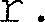 293 01 Mladá Boleslav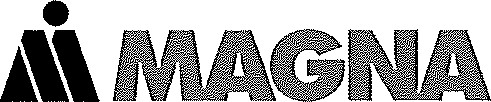 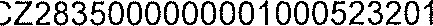 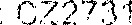 Dodávka pro f brabenecPlat . podm. : během 30 dnů bez srážky	MěnaCZKPol.	Materiál	Označení	Obj.množství	Jednot.	Cena za jednotku	Hodnota nettoCelk . hodn . netto bez DPH CZK 82 . 925 , 00 ň MAGNA 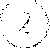 Magna Auiomotive závod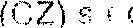 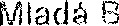 Řepov 174, 293 01 M!adá Boleslav Magna Automotive (CZ) s. r. o.,	se sídlem Pražská 5447, 430 Chornutov závod Mladá Boleslav, Řepov 174, 293 01 Mladá Boleslav	! Č. •. • 21 7318583, DIČ.Tel.: +420 326 21 1 412, Fax.: +420 326 210 427, Internet:www.magnaseating.comPrávní forma: společnost s ručením omezeným, sídlo společnosti: Pražská 5447, Chomutov, 430 01Reg. OR u KS Ustí nad Labem: C/241661 IC: 27318583, DIC : CZ27318583Bankovni spojení CZK: ING Bank, Acc.no. 1000523201 Bank code 3500, IBAN: , SWIFT/BIC: INGBCZPP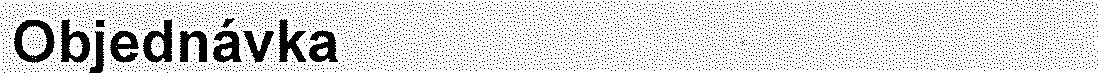 ČísloObjednávky/datum4500497214 / 06 . 06 . 2018Kontaktní osoba/TelefonLenka Turková/ 420326211424Daňové identif.číslo cz2731858300010Měřeníchemických látek000201 , 000KussdesMěření35 . 480, 00prachových částic35 . 480 , 0000030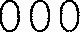 Kussdes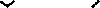 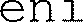 34 . 615 , 00škodlivin v pra c.ovzduší34 . 615 , 001 , 000Kussdes12 . 830, 0012 . 830 , 00